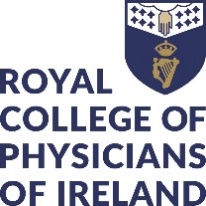 HONORARY FELLOWSHIP FORM OF UNDERTAKINGI am pleased to accept the nomination for Fellowship of the Royal College of Physicians of Ireland.I undertake to pay the appropriate Admission Fee and Annual Subscription to the College.This form is completed by Fellows Elect who are successfully elected indicating they are willing to accept the Fellowship nomination and are agreeing to pay the relevant fees to become and maintain their Fellowship.ADMISSION TO FELLOWSHIP FORMPlease provide your full nameTelephone NumberEmail AddressSpecialtySignatureDate